ΘΕΜΑ: «Συμπληρωματικές λειτουργικές Υπεραριθμίες κλ. ΠΕ60»Σε συμπλήρωση του αρ.πρωτ Φ.2.1/2983/28-07-2022 εγγράφου της Δ.Π.Ε. Φθιώτιδας διαπιστώνεται α) μια (1) λειτουργική υπεραριθμία εκπ/κού κλ.ΠΕ60  στο 10ο Ν/γείο Λαμίας, λόγω έλλειψης μαθητών που φοιτούν στο ολοήμερο τμήμα .β) μια (1) λειτουργική υπεραριθμία εκπ/κού κλ.ΠΕ60  στο 29ο Ν/γείο Λαμίας, λόγω λήξης άδειας.Παρακαλούνται οι προϊσταμένες των παραπάνω Ν/γειωννα ενημερώσουν σχετικά τους οργανικά ανήκοντες εκπαιδευτικούς ΠΕ60 της σχολικής μονάδας και μέχρι την Παρασκευή 29 Ιουλίου και ώρα 15:00να αποστείλουν στη Δ/νση ΠΕ Φθιώτιδας ηλεκτρονικά συμπληρωμένη τη συνημμένη κατάσταση των εκπαιδευτικών που επιθυμούν και δεν επιθυμούν να κριθούν υπεράριθμοι.Κατά τα λοιπά ισχύουν όσα αναφέρονται στο αρ.πρωτ Φ.2.1/2983/28-07-2022 έγγραφο της Δ.Π.Ε.  Φθιώτιδας.Ο Δ/ΝΤΗΣ Α/ΘΜΙΑΣ ΕΚΠ/ΣΗΣ ΦΘΙΩΤΙΔΑΣΓΚΟΥΜΑΣ ΕΥΘΥΜΙΟΣ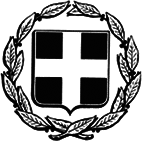 ΕΛΛΗΝΙΚΗ ΔΗΜΟΚΡΑΤΙΑΥΠΟΥΡΓΕΙΟ ΠΑΙΔΕΙΑΣ& ΘΡΗΣΚΕΥΜΑΤΩΝΠΕΡΙΦΕΡΕΙΑΚΗ ΔΙΕΥΘΥΝΣΗΑ/ΘΜΙΑΣ ΚΑΙ Β/ΘΜΙΑΣ ΕΚΠΑΙΔΕΥΣΗΣΣΤΕΡΕΑΣ ΕΛΛΑΔΑΣΤΜΗΜΑ Γ΄ΠΡΟΣΩΠΙΚΟΥΠΥΣΠΕ-----ΔΙΕΥΘΥΝΣΗ Α/ΘΜΙΑΣ ΕΚΠ/ΣΗΣ ΦΘ/ΔΑΣTαχ. Δ/νση:	Θερμοπυλών 60 Τ.Κ. – Πόλη:	ΛαμίαΠληροφορίες: Φαλιά ΑικατερίνηΤηλ. 2231352723E-mail: dipefth@sch.grΛαμία  28-07-2022Αρ.πρ.  Φ.2.1/2992ΠΡΟΣ: 10ο Ν/γείο Λαμίας29ο Ν/γείο Λαμίας